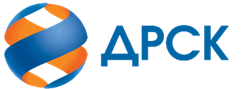 Акционерное Общество«Дальневосточная распределительная сетевая  компания»(АО «ДРСК»)«УТВЕРЖДАЮ»Председатель закупочной комиссии__________________  Юхимук В.А.«___» _______________ 2020_ год Уведомление о внесении изменений в Извещение о закупке и Документацию о закупке 
(Лот №402701-КС ПИР СМР-2020-ДРСК)№1	от «31 » 07.  2019 г.Организатор (Заказчик) закупочной процедуры – АО «Дальневосточная распределительная сетевая компания» (далее – АО «ДРСК») (Почтовый адрес: 675000, Амурская обл., г. Благовещенск, ул. Шевченко, 32, тел. 8 (4162) 397-147Способ и предмет закупки: Аукцион в электронной форме на право заключения договора «Строительство РП-10 кВ, ВОЛС от ПС 35 кВ  Северная, ВЛЗ 10 кВ и КЛ10 кВ (участок 8) от ТП№ 6 до ТП№ 20», ЛОТ № 402701-КС ПИР СМР-2020-ДРСК Извещение опубликованного на сайте в информационно-телекоммуникационной сети «Интернет» www.zakupki.gov.ru (далее — «ЕИС») от 09.07.2020  г. № 32009305716Внесены следующие изменения в Извещение и Документацию о закупке:Пункты Извещения читать в следующей редакции: Пункты Документации о закупке читать в следующей редакции:  Все остальные условия Извещения и Документации о закупке остаются без изменения.Ирдуганова И.Н.(4162) 397-147 №НаименованиеСодержание пункта Извещения17Дата и время проведения аукционаДата и время проведения аукциона:«05» августа 2020 г. в 15 ч. 00 мин.  (по местному времени Организатора) № Наименование пунктаСодержание пункта1.2.21Дата окончания рассмотрения заявок Дата окончания рассмотрения заявок:«31» июля 2020 г. 1.2.22Дата и время проведения аукционаДата и время проведения аукциона:«05» августа 2020 г. в 15 ч. 00 мин.  (по местному времени Организатора)  1.2.22Дата подведения итогов закупки Дата подведения итогов закупки: «12» августа  2020  г.